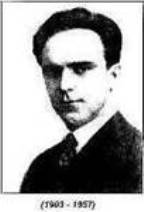 Nicolae Ciorănescu a fost al doilea fiu din cei nouă copii ai lui Ion și ai Ecaterinei, învățători în Moroieni.Nu putem trece peste personalitatea lui Ion Ciorănescu, tatăl lui Nicolae, primul intelectual din familia de țărani , Cioranu,  din Râul Alb, care a început școala în satul natal, purtând, la fel ca tatăl său ”pălării noi, luate pe vară şi păstrate în casa mare, … muntenaşe de zeghe, … opinci noi argăsite şi nojiţe de păr de capră, făcute de tatiţu.”, pentru ca apoi să promoveze primul pe țară examenul de învățători. Între 1908 și 1920 este învățător în Moroieni. Remarcat fiind de Spiru Haret, este trimis la o specializare în Germania și întors în țară se dedică învățământului pentru surdo-muți, de altfel scrie și primul abecedar românesc pentru copiii cu astfel de deficiențe dar și multe alte manuale foarte răspândite la vremea respectivă. Ocupă postul de inspector pentru învățământul special în Ministerul Învățământului.A fost un dascăl deosebit, care, așa cum îl caracteriza fiica sa,  „În materie de învăţământ, avea concepţii originale, îndrăzneţe şi progresive (…). El a susţinut, poate pentru prima oară, necesitatea pentru învăţători de a urma studiile până la ciclul universitar, a combătut formalismul dominat al metodelor de predare, a atras atenţia şi a insistat, nu fără riscuri personale, asupra ineficacităţii religiei ca disciplină de învăţământ, a arătat importanţa lucrului manual şi a însuşirii unor îndeletniciri practice în şcoală“. A murit în 1948, lăsând în urmă o familie numeroasă a căror adevărată avere a fost educația proprie și a celor din preajma lor și  ”dragostea frăţească şi armonia ce a existat şi există între ei” .           Nicolae Ciorănescu (1903-1957)  Matematicianul pasionat de poezie a fost primul mare intelectual al familiei. A urmat școala primară în satul Moroieni și clasa I de liceu la liceul "Mânăstirea Dealu". Regimul militar şi severitatea cazonă nu l-au atras și a ales Liceul „Mihai Viteazul“ şi, apoi, „Spiru Haret“ din Bucureşti. După bacalaureat s-a înscris la Universitatea din Bucuresti unde si-a luat licenta în matematici în anul 1925 si licenta în stiinte fizico-chimice în acelasi an. În urma staruintelor lui Gh. Ţiteica pleaca la Paris si-si ia din nou licenta în stiinte la Sorbona, cu certificate privind calculul diferential si integral, analiza superioara si mecanica rationala. În ianuarie 1929 trece si doctoratul în matematici tot la Sorbona.         S-a întors în tara si a fost numit conferențiar la matematici generale pentru anul preparator, la Școala Politehnică din Bucuresti unde a predat pâna în 1941.  În perioada 1941 - 1943 este profesor de geometrie analitică la Politehnica din București, iar în perioada 1943 - 1957 la Catedra de Analiză. În 1944 a fost numit rector al Politehnicii din București, fiind eliminat din această funcție  în 1947, pe considerente politice. Nu i s-a iertat nici opţiunea politică – era naţional-ţărănist, nici meritul – nu i-a fost aprobată alegerea lui ca membru al Academiei Române decât târziu, post-mortem, în 2006.  Se îmbolnăveşte tot mai tare de inimă și moare la 2 aprilie 1957.A fost membru al Academiei de Științe din România, membru la Gazeta matematică, la Societatea Română de Științe și membru post-mortem (în 2006) al Academiei Române.A scris lucrari de popularizare a stiintei, printre care  Astronomia pentru toti, care este un exemplu tipic. Opera sa cuprinde peste 120 de memorii, lucrări didactice, monografii si diverse articole în publicații străine și din țară.Pe lângă preocuparea statornică pentru matematică unde a excelat, era pasionat de poezie. Lesne de înţeles de ce, în tinerețe, îşi petrecea timpul liber cu Ion Barbu şi cu Alexandru Rosetti. Poate nu în zadar, influenţat de ambianţa poeţilor,  a publicat, în 1939, o carte de aforisme.”În viata de toate zilele Ciorănescu a combătut lipsa de pregătire, impostura, perfidia, uscăciunea sufletească. Spontan în creația matematică, a fost tot atât de spontan și în zvârlirea glumei, căreia nu i se putea imputa însă nici cea mai mică urmă de răutate. A fost un matematician cu multă fantezie strălucitoare și cu umor sănătos, plin de vervă mușcătoare, care la conferințele profesorilor Politehnicii, nu numai că descrețea frunțile dar se și râdea din toata inima”.Ceilalți frați, în ordine cronologică:1. Ana (1901-1969), a fost primul copil al lui Ion şi al Ecaterinei Ciorănescu. A urmat studiile secundare la Bucureşti, mai întâi la Liceul „Carmen Sylva“ şi apoi la Institutul Moteanu. Şi-a luat licenţa în Geografie, materie pe care a predat-o ulterior la mai multe licee din Bucureşti.3. Ioan (1905-1926),  a fost poet şi traducător şi a trăit până la 21 de ani. Tuberculoză. În scurta sa viaţă, a fondat, la liceul „Spiru Haret“, unde învăţa, revista „Vlăstarul“, care a avut însă viaţă lungă şi la care au colaborat sau au fost directori, pe rând, Mircea Eliade, Constantin Noica, Haig şi Arşavit Acteran. „Nelu era o fire blajină şi sfioasă, pe care n-am regăsit-o la nimeni în acelaşi grad. Era prietenos şi atent, dar numai la nivel individual. Nu-i plăceau sindrofiile, petrecerile zgomotoase, sporturile care implică oricât de puţină violeţă. Avea o minte ageră şi o imaginaţie vie care-l făceau adeseori să viseze“, îl descrie unchiul său, Alexandru Ciorănescu, care obişnuia să-i mai trimită din poeziile lui şi el să i le corijeze.  A debutat în reviste şcolare şi a publicat doar două volume,  iar o treia carte a apărut după moartea sa, îngrijită de Tudor Vianu. 4. Constantin (1907-1949), a studiat ingineria la Şcoala Politehnică din Bucureşti, apoi a fost inginer mecanic la Fabrica de Avioane din Braşov. Aşa cum a tradus cărţi din franceză pe diferite domenii de inginerie și a scris şi versuri. Uneori se mai plimba prin casă recitând, în gura mare, „Odele“ lui Horaţiu, după cum povesteşte Alexandru Ciorănescu. A murit din cauza unei operaţii nefericite la ficat. 5. Ecaterina (1909-2000), A fost de două ori miezul familiei: al cincilea copil şi, în plus, Ecaterina a devenit chimistă, primul  membru titular al Academiei Române din familei, în 1974. îşi susţine teza de doctorat în chimie, sub coordonarea profesorului Costin Neniţescu, marele chimist, căruia îi va deveni colaboratoare şi, mai apoi, soţie. Devine prima femeie asistent la Catedra de chimie organică a Politehnicii din Bucureşti. În munca sa, a urmărit elaborarea unor procedee de sinteză a unor medicamente şi intermediari pentru industria chimică organică. În acest sens, este autoarea primului curs de sinteza medicamentelor la o universitate românească şi autoarea primului tratat românesc de „Medicamente de sinteză“. A ocupat funcţia de director al Centrului de Chimie Organică al Academiei Române. A fost membru în diverse academii şi asociaţii prestigioase de chimie din străinătate. 6. Alexandru (1911-1999), personalitate prodigioasă în spațiul cultural european.Alexandru Ciorănescu şi-a luat licenţa în filologie română şi franceză la Facultatea de Litere şi Filosofie a Universităţii din Bucureşti în 1933. Îşi pregăteşte teza de doctorat ca elev al Şcolii Române din Franţa, la Fontenay-aux-Roses. Merge frecvent la cursurile de literatură comparată la Facultatea de Litere şi la Şcoala Normală Superioară din Paris. Devine doctor în litere la Sorbona şi, în 1940, şi consilier cultural al Legaţiei române din Paris. Înapoi în ţară. Pentru scurt timp, până la moartea lui Nicolae Iorga, este secretar al Institutului de Istorie Universală din Bucureşti. Este director literar la Editura Contemporană în perioada 1942 – 1945. În timpul acesta, mai are timp de încă o sarcină, ca director al Teatrului Municipal din Bucureşti. În 1947, decide să plece definitiv din ţară. Va fi începutul unei cariere extrem de vaste, pentru că Alexandru Ciorănescu a fost lingvist, teoretician literar, diplomat, dramaturg, enciclopedist, eseist, etimolog, istoric, poet, profesor. Va preda, din1948 până în 1979, la Universitatea din La Laguna (Tenerife, Insulele Canare, Spania), limba şi literatura franceză, ţinând şi unele cursuri de literatură italiană şi portugheză, de limba română şi de literatură comparată.  În ’58 obţine cetăţenie franceză. Ca lingvist, a realizat singurul dicţionar etimologic complet al limbii române. A tradus în limba franceză „Divina Comedie“, pornind de la convingerea că „poemul nu poate fi, dar trebuie tradus“. Iar acestea sunt numai câteva date insuficiente despre Alexandru Ciorănescu, care, după ’90, a fost numit membru onorific al Academiei Române.7. Maria (1913-1996), un valoros medic pneumolog în București.8. Elena (1915-1960), Rebelă, singura care nu a urmat studii superioare, pe motiv că în ea exista dorinţa de a-şi odihni neamul şi a evitat, după cum spunea fratele ei, Alexandru, „contaminarea universitară“. 9. George (1918- 1992). avocat, istoric şi poet.    Şi-a luat doctoratul în drept în  Franţa, apoi s-a mutat în München, unde a trăit până la sfârşitul vieţii. A fost director adjunct al departamentului în limba română la radio Europa Liberă, în perioada 1965-1970. Lui i se datoreză iniţiativa bustului lui Mihai Eminescu la München. A murit în 1993, fără să se mai întoarcă nici măcar o dată în ţară.Familia Ciorănescu:  rândul de sus: Alexandru, George, Maria, Ecaterina, Nicolae, Constantin.                    rândul de jos: Ana, mama - Ecaterina, tatăl - Ion, Elena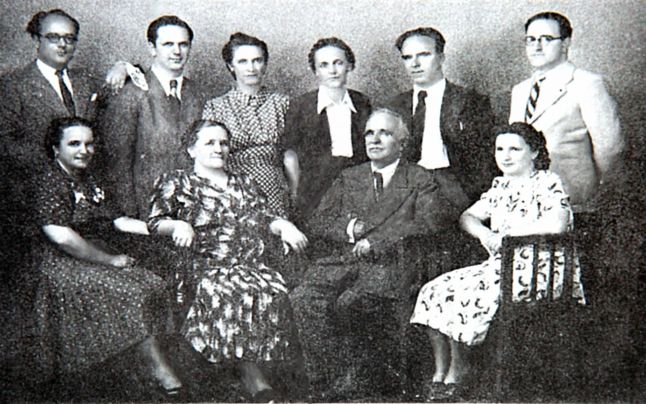 